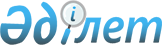 Арыс қалалық мәслихатының 2009 жылғы 21 желтоқсандағы N 28/164-IV "2010-2012 жылдарға арналған қалалық бюджет туралы" шешіміне өзгерістер  енгізу туралы
					
			Күшін жойған
			
			
		
					Оңтүстік Қазақстан облысы Арыс қалалық мәслихатының 2010 жылғы 20 сәуірдегі N 33/206-IV шешімі. Оңтүстік Қазақстан облысы Арыс қаласының Әділет басқармасында 2010 жылғы 22 сәуірде N 14-2-92 тіркелді. Қолданылу мерзімінің аяқталуына байланысты шешімнің күші жойылды - Оңтүстік Қазақстан облысы Арыс қалалық мәслихатының 2011 жылғы 16 наурыздағы N 61 хатымен      Ескерту. Қолданылу мерзімінің аяқталуына байланысты шешімнің күші жойылды - Оңтүстік Қазақстан облысы Арыс қалалық мәслихатының 2011.03.16 N 61 хатымен.

      Қазақстан Республикасының 2008 жылғы 4 желтоқсандағы Бюджет кодексінің 109-бабына, «Қазақстан Республикасындағы жергілікті мемлекеттік басқару және өзін-өзі басқару туралы» Қазақстан Республикасының 2001 жылғы 23 қаңтардағы Заңының 6-бабының 1-тармағының 1) тармақшасына және Арыс қаласы әкімдігінің 2010 жылғы 19 сәуірдегі № 177 қаулысына сәйкес Арыс қалалық мәслихаты ШЕШТІ:



      1. «2010-2012 жылдарға арналған қалалық бюджет туралы» Арыс қалалық мәслихатының 2009 жылғы 21 желтоқсандағы № 28/164-ІV шешіміне (Нормативтік құқықтық актілерді мемлекеттік тіркеу тізілімінде 14-2-86 нөмірмен тіркелген, 2010 жылғы 9 қаңтардағы «Арыс ақиқаты» газетінің № 2 санында жарияланған) мынадай өзгерістер енгізілсін:

      1 тармақта:

      1) тармақшадағы:

      «3255968» деген сандар «3392735» деген сандармен ауыстырылсын;

      «484662» деген сандар «577592» деген сандармен ауыстырылсын;

      «7079» деген сандар «4320» деген сандармен ауыстырылсын;

      «13101» деген сандар «16132» деген сандармен ауыстырылсын; 

      «2751126» деген сандар «2794691» деген сандармен ауыстырылсын;

      2) тармақшадағы:

      «3268362» деген сандар «3405139» деген сандармен ауыстырылсын;

      5) тармақшадағы:

      «-16583» деген сандар «-16593» деген сандармен ауыстырылсын;

      6) тармақшадағы:

      «16583» деген сандар «16593» деген сандармен ауыстырылсын;

      аталған шешімнің 1, 4- қосымшалары осы шешімнің 1, 2- қосымшаларына сәйкес жаңа редакцияда жазылсын.



      2. Осы шешім 2010 жылдың 1 қаңтарынан бастап қолданысқа енгізіледі.            Қалалық мәслихат сессиясының төрағасы      Т.Кенжебеков       Қалалық мәслихат хатшысы                   Ө.Керімқұлов 

      Арыс қалалық мәслихатының

      2010 жылғы 20 сәуірдегі

      № 33/206 -ІV шешіміне 1-қосымша      Арыс қалалық мәслихатының

      2009 жылғы 21 желтоқсандағы №

      28/164-IV шешіміне 1-қосымша        2010 жылға арналған қалалық бюджет      

      Арыс қалалық мәслихатының

      2010 жылғы 20 сәуірдегі

      № 33/206 -ІV шешіміне 2-қосымша      Арыс қалалық мәслихатының

      2009 жылғы 21 желтоқсандағы №

      28/164-IV шешіміне 4-қосымша       Бюджеттік инвестициялық жобаларды (бағдарламаларды) іске асыруға және заңды тұлғалардың жарғылық қорын қалыптастыруға бағытталған, бюджеттік бағдарламалар бөлінісінде 2010 жылға арналған қалалық бюджеттік даму бағдарламаларының тізбесі
					© 2012. Қазақстан Республикасы Әділет министрлігінің «Қазақстан Республикасының Заңнама және құқықтық ақпарат институты» ШЖҚ РМК
				СанатыСанатыСанатыСанатыСомасы, мың теңгеСыныбыСыныбыАтауыСомасы, мың теңгеIшкi сыныбыIшкi сыныбыСомасы, мың теңге11123I. Кірістер33927351Салықтық түсімдер577592101Табыс салығы1958281012Жеке табыс салығы195828103Әлеуметтiк салық1657381031Әлеуметтік салық165738104Меншiкке салынатын салықтар1677281041Мүлiкке салынатын салықтар1275921043Жер салығы104981044Көлiк құралдарына салынатын салық287871045Бірыңғай жер салығы851105Тауарларға, жұмыстарға және қызметтерге салынатын iшкi салықтар425081052Акциздер27571053Табиғи және басқа ресурстарды пайдаланғаны үшiн түсетiн түсiмдер332451054Кәсiпкерлiк және кәсiби қызметтi жүргiзгенi үшiн алынатын алымдар53535Ойын бизнесіне салық1153108Заңдық мәнді іс-әрекеттерді жасағаны және (немесе) оған уәкілеттігі бар мемлекеттік органдар немесе лауазымды адамдар құжаттар бергені үшін алынатын міндетті төлемдер57901081Мемлекеттік баж57902Салықтық емес түсiмдер4320201Мемлекеттік меншіктен түсетін кірістер28992011Мемлекеттік кәсіпорындардың таза кірісі бөлігіндегі түсімдер312015Мемлекет меншігіндегі мүлікті жалға беруден түсетін кірістер2868206Басқа да салықтық емес түсiмдер14212061Басқа да салықтық емес түсiмдер14213Негізгі капиталды сатудан түсетін түсімдер16132301Мемлекеттік мекемелерге бекітілген мемлекеттік мүлікті сату30313011Мемлекеттік мекемелерге бекітілген мемлекеттік мүлікті сату3031303Жердi және материалдық емес активтердi сату131013031Жерді сату131014Трансферттердің түсімдері2794691402Мемлекеттiк басқарудың жоғары тұрған органдарынан түсетiн трансферттер27946914022Облыстық бюджеттен түсетiн трансферттер2794691Функционалдық топФункционалдық топФункционалдық топФункционалдық топФункционалдық топСомасы, мың теңгеКіші функцияКіші функцияКіші функцияАтауыСомасы, мың теңгеБюджеттік бағдарламалардың әкiмшiсiБюджеттік бағдарламалардың әкiмшiсiБюджеттік бағдарламалардың әкiмшiсiСомасы, мың теңгеБағдарламаБағдарламаСомасы, мың теңге111123ІІ. ШЫҒЫНДАР340513901Жалпы сипаттағы мемлекеттiк қызметтер143349011Мемлекеттiк басқарудың жалпы функцияларын орындайтын өкiлдi, атқарушы және басқа органдар127954011112Аудан (облыстық маңызы бар қала) мәслихатының аппараты16581011112001Аудан (облыстық маңызы бар қала) мәслихатының қызметін қамтамасыз ету жөніндегі қызметтер16181011112004Мемлекеттік органдарды материалдық-техникалық жарақтандыру400011122Аудан (облыстық маңызы бар қала) әкімінің аппараты53539011122001Аудан (облыстық маңызы бар қала) әкімінің қызметін қамтамасыз ету жөніндегі қызметтер52789011122004Мемлекеттік органдарды материалдық-техникалық жарақтандыру750011123Қаладағы аудан, аудандық маңызы бар қала, кент, ауыл (село), ауылдық (селолық) округ әкімінің аппараты57834011123001Қаладағы аудан, аудандық маңызы бар қаланың, кент, ауыл (село), ауылдық (селолық) округ әкімінің қызметін қамтамасыз ету жөніндегі қызметтер56364011123023Мемлекеттік органдарды материалдық-техникалық жарақтандыру1470012Қаржылық қызмет1200012459Ауданның (облыстық маңызы бар қаланың) экономика және қаржы бөлімі1200012459003Салық салу мақсатында мүлікті бағалауды жүргізу1200019Жалпы сипаттағы өзге де мемлекеттiк қызметтер14195019459Ауданның (облыстық маңызы бар қаланың) экономика және қаржы бөлімі14195019459001Экономикалық саясатты, қалыптастыру мен дамыту, мемлекеттік жоспарлау ауданның (облыстық маңызы бар қаланың) бюджеттік атқару және коммуналдық меншігін басқару саласындағы мемлекеттік саясатты іске асыру жөніндегі қызметтер13595019459017Мемлекеттік органдарды материалдық-техникалық жарақтандыру60002Қорғаныс8277021Әскери мұқтаждар5490021122Аудан (облыстық маңызы бар қала) әкімінің аппараты5490021122005Жалпыға бірдей әскери міндетті атқару шеңберіндегі іс-шаралар5490022Төтенше жағдайлар жөнiндегi жұмыстарды ұйымдастыру2787022122Аудан (облыстық маңызы бар қала) әкімінің аппараты2787022122006Аудан (облыстық маңызы бар қала) ауқымындағы төтенше жағдайлардың алдын алу және оларды жою1837022122007Аудандық (қалалық) ауқымдағы дала өрттерінің, сондай-ақ мемлекеттік өртке қарсы қызмет органдары құрылмаған елдi мекендерде өрттердің алдын алу және оларды сөндіру жөніндегі іс-шаралар95004Бiлiм беру2570754041Мектепке дейiнгi тәрбие және оқыту70283041464Ауданның (облыстық маңызы бар қаланың) білім бөлімі70283041464009Мектепке дейінгі тәрбие ұйымдарының қызметін қамтамасыз ету70283042Бастауыш, негізгі орта және жалпы орта білім беру1920021042464Ауданның (облыстық маңызы бар қаланың) білім бөлімі1920021042464003Жалпы білім беру1898864042464006Балаларға қосымша білім беру 21157049Бiлiм беру саласындағы өзге де қызметтер580450049464Ауданның (облыстық маңызы бар қаланың) білім бөлімі77478049464001Жергілікті деңгейде білім беру саласындағы мемлекеттік саясатты іске асыру жөніндегі қызметтер7833049464005Ауданның (облыстық маңызы бар қаланың) мемлекеттік білім беру мекемелер үшін оқулықтар мен оқу-әдiстемелiк кешендерді сатып алу және жеткізу26867049464011Өңірлік жұмыспен қамту және кадрларды қайта даярлау стратегиясын іске асыру шеңберінде білім беру объектілерін күрделі, ағымды жөндеу42628049464013Мемлекеттік органдарды материалдық-техникалық жарақтандыру150049467Ауданның (облыстық маңызы бар қаланың) құрылыс бөлімі502972049467037Білім беру объектілерін салу және реконструкциялау50297206Әлеуметтiк көмек және әлеуметтiк қамсыздандыру195212062Әлеуметтiк көмек174639062451Ауданның (облыстық маңызы бар қаланың) жұмыспен қамту және әлеуметтік бағдарламалар бөлімі172639062451002Еңбекпен қамту бағдарламасы37836062451004Ауылдық жерлерде тұратын денсаулық сақтау, білім беру, әлеуметтік қамтамасыз ету, мәдениет және спорт мамандарына отын сатып алуға Қазақстан Республикасының заңнамасына сәйкес әлеуметтік көмек көрсету2845062451005Мемлекеттік атаулы әлеуметтік көмек11153062451006Тұрғын үй көмегі3470062451007Жергілікті өкілетті органдардың шешімі бойынша мұқтаж азаматтардың жекелеген топтарына әлеуметтік көмек2912062451010Үйден тәрбиеленіп оқытылатын мүгедек балаларды материалдық қамтамасыз ету591062451014Мұқтаж азаматтарға үйде әлеуметтiк көмек көрсету1614706245101618 жасқа дейіні балаларға мемлекеттік жәрдемақылар72560062451017Мүгедектерді оңалту жеке бағдарламасына сәйкес, мұқтаж мүгедектерді міндетті гигиеналық құралдармен қамтамасыз етуге, және ымдау тілі мамандарының, жеке көмекшілердің қызмет көрсету5727062451019Ұлы Отан соғысындағы Жеңістің 65 жылдығына орай Ұлы Отан соғысының қатысушылары мен мүгедектеріне Тәуелсіз Мемлекеттер Достастығы елдері бойынша, Қазақстан Республикасының аумағы бойынша жол жүруін, сондай-ақ оларға және олармен бірге жүретін адамдарға Мәскеу, Астана қалаларында мерекелік іс-шараларға қатысуы үшін тамақтануына, тұруына, жол жүруіне арналған шығыстарын төлеуді қамтамасыз ету120062451020Ұлы Отан соғысындағы Жеңістің 65 жылдығына орай Ұлы Отан соғысының қатысушылары мен мүгедектеріне, сондай-ақ оларға теңестірілген, оның ішінде майдандағы армия құрамына кірмеген, 1941 жылғы 22 маусымнан бастап 1945 жылғы 3 қыркүйек аралығындағы кезеңде әскери бөлімшелерде, мекемелерде, әскери-оқу орындарында әскери қызметтен өткен, запасқа босатылған (отставка), «1941-1945 жж. Ұлы Отан соғысында Германияны жеңгенi үшiн» медалімен немесе «Жапонияны жеңгені үшін» медалімен марапатталған әскери қызметшілерге, Ұлы Отан соғысы жылдарында тылда кемінде алты ай жұмыс істеген (қызметте болған) адамдарға біржолғы материалдық көмек төлеу19278062464Ауданның (облыстық маңызы бар қаланың) білім бөлімі2000062464008Жергілікті өкілді органдардың шешімі бойынша білім беру ұйымдарының күндізгі оқу нысанында оқитындар мен тәрбиеленушілерді қоғамдық көлікте (таксиден басқа) жеңілдікпен жол жүру түрінде әлеуметтік қолдау2000069Әлеуметтiк көмек және әлеуметтiк қамтамасыз ету салаларындағы өзге де қызметтер20573069451Ауданның (облыстық маңызы бар қаланың) жұмыспен қамту және әлеуметтік бағдарламалар бөлімі20573069451001Жергілікті деңгейде халық үшін әлеуметтік бағдарламаларды жұмыспен қамтуды қамтамасыз етуді іске асыру саласындағы мемлекеттік саясатты іске асыру жөніндегі қызметтер19502069451011Жәрдемақыларды және басқа да әлеуметтік төлемдерді есептеу, төлеу мен жеткізу бойынша қызметтерге ақы төлеу771069451022Мемлекеттік органдарды материалдық-техникалық жарақтандыру30007Тұрғын үй-коммуналдық шаруашылық110130071Тұрғын үй шаруашылығы7596071467Ауданның (облыстық маңызы бар қаланың) құрылыс бөлімі7596071467003Мемлекеттік коммуналдық тұрғын үй қорының тұрғын үй құрылысы және (немесе) сатып алу7596072Коммуналдық шаруашылық82128072458Ауданның (облыстық маңызы бар қаланың) тұрғын үй-коммуналдық шаруашылық, жолаушылар көлігі және автомобиль жолдары бөлімі82128072458012Сумен жабдықтау және су бөлу жүйесінің қызмет етуі 10045072458028Коммуналдық шаруашылығын дамыту7200072458029Сумен жабдықтау жүйесін дамыту16500072458030Өңірлік жұмыспен қамту және кадрларды қайта даярлау стратегиясын іске асыру шеңберінде инженерлік коммуникациялық инфрақұрылымды жөндеу және елді-мекендерді көркейту48383073Елді-мекендерді көркейту20406073123Қаладағы аудан, аудандық маңызы бар қала, кент, ауыл (село), ауылдық (селолық) округ әкімінің аппараты400073123011Елді мекендерді абаттандыру мен көгалдандыру400073458Ауданның (облыстық маңызы бар қаланың) тұрғын үй-коммуналдық шаруашылық, жолаушылар көлігі және автомобиль жолдары бөлімі20006073458015Елдi мекендердегі көшелердi жарықтандыру6549073458016Елдi мекендердiң санитариясын қамтамасыз ету2000073458017Жерлеу орындарын күтiп-ұстау және туысы жоқтарды жерлеу150073458018Елдi мекендердi абаттандыру және көгалдандыру1130708Мәдениет, спорт, туризм және ақпараттық кеңістiк108469081Мәдениет саласындағы қызмет17176081455Ауданның (облыстық маңызы бар қаланың) мәдениет және тілдерді дамыту бөлімі17176081455003Мәдени-демалыс жұмысын қолдау17176082Спорт45993082465Ауданның (облыстық маңызы бар қаланың) Дене шынықтыру және спорт бөлімі45993082465005Ұлттық және бұқаралық спорт түрлерін дамыту43993082465006Аудандық (облыстық маңызы бар қалалық) деңгейде спорттық жарыстар өткiзу1000082465007Әртүрлi спорт түрлерi бойынша аудан (облыстық маңызы бар қала) құрама командаларының мүшелерiн дайындау және олардың облыстық спорт жарыстарына қатысуы1000083Ақпараттық кеңiстiк25336083455Ауданның (облыстық маңызы бар қаланың) мәдениет және тілдерді дамыту бөлімі18336083455006Аудандық (қалалық) кiтапханалардың жұмыс iстеуi18336083456Ауданның (облыстық маңызы бар қаланың) ішкі саясат бөлімі7000083456002Газеттер мен журналдар арқылы мемлекеттік ақпараттық саясат жүргізу жөніндегі қызметтер7000089Мәдениет, спорт, туризм және ақпараттық кеңiстiктi ұйымдастыру жөнiндегi өзге де қызметтер19964089455Ауданның (облыстық маңызы бар қаланың) мәдениет және тілдерді дамыту бөлімі6306089455001Жергілікті деңгейде тілдерді және мәдениетті дамыту саласындағы мемлекеттік саясатты іске асыру жөніндегі қызметтер6156089455011Мемлекеттік органдарды материалдық-техникалық жарақтандыру150089456Ауданның (облыстық маңызы бар қаланың) ішкі саясат бөлімі9570089456001Жергілікті деңгейде ақпарат, мемлекеттілікті нығайту және азаматтардың әлеуметтік сенімділігін қалыптастыру саласында мемлекеттік саясатты іске асыру жөніндегі қызметтер9420089456007Мемлекеттік органдарды материалдық-техникалық жарақтандыру150089465Ауданның (облыстық маңызы бар қаланың) Дене шынықтыру және спорт бөлімі4088089465001Жергілікті деңгейде дене шынықтыру және спорт саласындағы мемлекеттік саясатты іске асыру жөніндегі қызметтер3938089465008Мемлекеттік органдарды материалдық-техникалық жарақтандыру15009Отын-энергетика кешенi және жер қойнауын пайдалану4950099Отын-энергетика кешені және жер қойнауын пайдалану саласындағы өзге де қызметтер4950099458Ауданның (облыстық маңызы бар қаланың) тұрғын үй-коммуналдық шаруашылық, жолаушылар көлігі және автомобиль жолдары бөлімі4950099458019Жылу-энергетикалық жүйені дамыту495010Ауыл, су, орман, балық шаруашылығы, ерекше қорғалатын табиғи аумақтар, қоршаған ортаны және жануарлар дүниесін қорғау, жер қатынастары87602101Ауыл шаруашылығы21529101454Ауданның (облыстық маңызы бар қаланың) кәсіпкерлік және ауыл шаруашылығы бөлімі1130101454099Республикалық бюджеттен берілетін нысаналы трансферттер есебiнен ауылдық елді мекендер саласының мамандарын әлеуметтік қолдау шараларын іске асыру 1130101467Ауданның (облыстық маңызы бар қаланың) құрылыс бөлімі200101467010Ауыл шаруашылығы объектілерін дамыту200473Ауданның (облыстық маңызы бар қаланың) ветеринария бөлімі20199001Жергілікті деңгейде ветеринария саласындағы мемлекеттік саясатты іске асыру жөніндегі қызметтер3908004Мемлекеттік органдарды материалдық-техникалық жарақтандыру190005Мал көмінділерінің (биотермиялық шұңқырлардың) жұмыс істеуін қамтамасыз ету2000007Қаңғыбас иттер мен мысықтарды аулауды және жоюды ұйымдастыру587008Алып қойылатын және жойылатын ауру жануарлардың, жануарлардан алынатын өнімдер мен шикізаттың құнын иелеріне өтеу800009Жануарлардың энзоотиялық аурулары бойынша ветеринариялық іс-шараларды жүргізу12714106Жер қатынастары7711106463Ауданның (облыстық маңызы бар қаланың) жер қатынастары бөлімі7711106463001Аудан (облыстық маңызы бар қала) аумағында жер қатынастарын реттеу саласындағы мемлекеттік саясатты іске асыру жөніндегі қызметтер6661106463003Елдi мекендердi жер-шаруашылық орналастыру900106463008Мемлекеттік органдарды материалдық-техникалық жарақтандыру150109Ауыл, су, орман, балық шаруашылығы және қоршаған ортаны қорғау мен жер қатынастары саласындағы өзге де қызметтер58362473Ауданның (облыстық маңызы бар қаланың) ветеринария бөлімі58362011Эпизоотияға қарсы іс-шаралар жүргізу5836211Өнеркәсіп, сәулет, қала құрылысы және құрылыс қызметі16773112Сәулет, қала құрылысы және құрылыс қызметі16773112467Ауданның (облыстық маңызы бар қаланың) құрылыс бөлімі9544112467001Жергілікті деңгейде құрылыс саласындағы мемлекеттік саясатты іске асыру жөніндегі қызметтер9394112467018Мемлекеттік органдарды материалдық-техникалық жарақтандыру150112468Ауданның (облыстық маңызы бар қаланың) сәулет және қала құрылысы бөлімі7229112468001Жергілікті деңгейде сәулет және қала құрылысы саласындағы мемлекеттік саясатты іске асыру жөніндегі қызметтер4079112468003Ауданның қала құрылысы даму аумағын және елді мекендердің бас жоспарлары схемаларын әзірлеу3000112468005Мемлекеттік органдарды материалдық-техникалық жарақтандыру15012Көлiк және коммуникация87197121Автомобиль көлiгi2000121458Ауданның (облыстық маңызы бар қаланың) тұрғын үй-коммуналдық шаруашылық, жолаушылар көлігі және автомобиль жолдары бөлімі2000121458023Автомобиль жолдарының жұмыс істеуін қамтамасыз ету2000129Көлiк және коммуникациялар саласындағы өзге де қызметтер85197129458Ауданның (облыстық маңызы бар қаланың) тұрғын үй-коммуналдық шаруашылық, жолаушылар көлігі және автомобиль жолдары бөлімі85197129458008Өңірлік жұмыспен қамту және кадрларды қайта даярлау стратегиясын іске асыру шеңберінде аудандық маңызы бар автомобиль жолдарын, қала және елді-мекендер көшелерін жөндеу және ұстау8519713Басқалар31822139Басқалар31822139454Ауданның (облыстық маңызы бар қаланың) кәсіпкерлік және ауыл шаруашылығы бөлімі9796139454001Жергілікті деңгейде кәсіпкерлік, өнеркәсіп және ауыл шаруашылығы саласындағы мемлекеттік саясатты іске асыру жөніндегі қызметтер9496139454008Мемлекеттік органдарды материалдық-техникалық жарақтандыру300139458Ауданның (облыстық маңызы бар қаланың) тұрғын үй-коммуналдық шаруашылық, жолаушылар көлігі және автомобиль жолдары бөлімі17526139458001Жергілікті деңгейде тұрғын үй-коммуналдық шаруашылығы, жолаушылар көлігі және автомобиль жолдары саласындағы мемлекеттік саясатты іске асыру жөніндегі қызметтер16626139458014Мемлекеттік органдарды материалдық-техникалық жарақтандыру900139459Ауданның (облыстық маңызы бар қаланың) экономика және қаржы бөлімі4500139459012Ауданның (облыстық маңызы бар қаланың) жергілікті атқарушы органының резерві 450015Трансферттер40604151Трансферттер40604151459Ауданның (облыстық маңызы бар қаланың) экономика және қаржы бөлімі40604151459006Нысаналы пайдаланылмаған (толық пайдаланылмаған) трансферттерді қайтару291151459020Бюджет саласындағы еңбекақы төлеу қорының өзгеруіне байланысты жоғары тұрған бюджеттерге берілетін ағымдағы нысаналы трансферттер40313III. Таза бюджеттiк кредиттеу4189Функционалдық топФункционалдық топФункционалдық топФункционалдық топФункционалдық топСомасы, мың теңге

 

 

 Кіші функцияКіші функцияКіші функцияАтауыСомасы, мың теңге

 

 

 Бюджеттік бағдарламалардың әкiмшiсiБюджеттік бағдарламалардың әкiмшiсiБюджеттік бағдарламалардың әкiмшiсiСомасы, мың теңге

 

 

 БағдарламаБағдарламаСомасы, мың теңге

 

 

 Бюджеттік кредиттер801210Ауыл, су, орман, балық шаруашылығы, ерекше қорғалатын табиғи аумақтар, қоршаған ортаны және жануарлар дүниесін қорғау, жер қатынастары80121Ауыл шаруашылығы8012454Ауданның (облыстық маңызы бар қаланың) кәсіпкерлік және ауыл шаруашылығы бөлімі8012009Ауылдық елді мекендердің әлеуметтік саласының мамандарын әлеуметтік қолдау шараларын іске асыру үшін жергілікті атқарушы органдарға берілетін бюджеттік кредиттер8012СанатыСанатыСанатыСанатыАтауыСомасы, мың теңгеСыныбыСыныбыСыныбыСыныбыIшкi сыныбыIшкi сыныбы5Бюджеттік кредиттерді өтеу382301Бюджеттік кредиттерді өтеу38231Мемлекеттік бюджеттен берілген бюджеттік кредиттерді өтеу3823IV. Қаржы активтерімен операциялар бойынша сальдо0V. Бюджет тапшылығы (профицитi)-16593VI. Бюджет тапшылығын қаржыландыру (профицитiн пайдалану)16 593Функционалдық топФункционалдық топФункционалдық топФункционалдық топАтауыКіші функцияКіші функцияКіші функцияКіші функцияБюджеттік бағдарламалардың әкiмшiсiБюджеттік бағдарламалардың әкiмшiсiБюджеттік бағдарламалардың әкiмшiсiБағдарламаБағдарлама11112Инвестициялық жобалар04Бiлiм беру09Бiлiм беру саласындағы өзге де қызметтер467Ауданның (облыстық маңызы бар қаланың) құрылыс бөлімі037Білім беру объектілерін салу және реконструкциялау7Тұрғын үй-коммуналдық шаруашылық1Тұрғын үй шаруашылығы467Ауданның (облыстық маңызы бар қаланың) құрылыс бөлімі467003Мемлекеттік коммуналдық тұрғын үй қорының тұрғын үй құрылысы және (немесе) сатып алу02Коммуналдық шаруашылық458Ауданның (облыстық маңызы бар қаланың) тұрғын үй-коммуналдық шаруашылық, жолаушылар көлігі және автомобиль жолдары бөлімі028Коммуналдық шаруашылығын дамыту029Сумен жабдықтау жүйесін дамыту9Отын-энергетика кешенi және жер қойнауын пайдалану09Отын-энергетика кешені және жер қойнауын пайдалану саласындағы өзге де қызметтер458Ауданның (облыстық маңызы бар қаланың) тұрғын үй-коммуналдық шаруашылық, жолаушылар көлігі және автомобиль жолдары бөлімі019Жылу-энергетикалық жүйені дамыту10Ауыл, су, орман, балық шаруашылығы, ерекше қорғалатын табиғи аумақтар, қоршаған ортаны және жануарлар дүниесін қорғау, жер қатынастары101Ауыл шаруашылығы101467Ауданның (облыстық маңызы бар қаланың) құрылыс бөлімі101467010Ауыл шаруашылығы объектілерін дамыту